Publicado en Madrid  el 04/10/2018 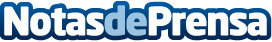 Madrid, la comunidad con más buceadores/as se viste de neopreno del 20 al 28 de octubre 2018Debido a la distancia de la capital con la costa, son muchos y variados los destinos de buceo a los que los madrileños/as acuden, sin importarles demasiado los desplazamientosDatos de contacto:Javier Ecija911510250Nota de prensa publicada en: https://www.notasdeprensa.es/madrid-la-comunidad-con-mas-buceadoresas-se Categorias: Madrid Entretenimiento Nautica Turismo Eventos Otros deportes Consumo http://www.notasdeprensa.es